练习 – 启动S7-1500 OPC UA服务器练习任务: 基于练习 (1)在此练习中，尝试将S7-1500 CPU 2.0的OPC UA服务器配置为严格的安全验证，非预定义的客户端不允许连接需要安全的OPC连接OPC UA 服务器要设置为仅允许的客户端可以连接需要验证用户名及其密码只允许加密的连接目标使PLC可以通过OPC访问目标：熟悉证书管理过程属性不同的安全设置方式练习设计：系统中使用了一个CPU1511C和一个CPU1516，分别启用OPC UA服务器，使用UAExpert客户端同时连接。由于配置服务器需要安全连接而且必须验证客户端，非验证客户端不允许连接，因此需要将UAExpert客户端的证书导入两个PLC中。CPU1511C的IP地址设为192.168.10.21CPU1516 接口1的IP地址设为192.168.10.26运行UAExpert的PC网卡IP地址为192.168.10.0网段PC – CPU1511C – CPU1516连成局域网任务 - 步骤分解 在Step7 V14里配置加入两个CPU站点，IP地址如下图：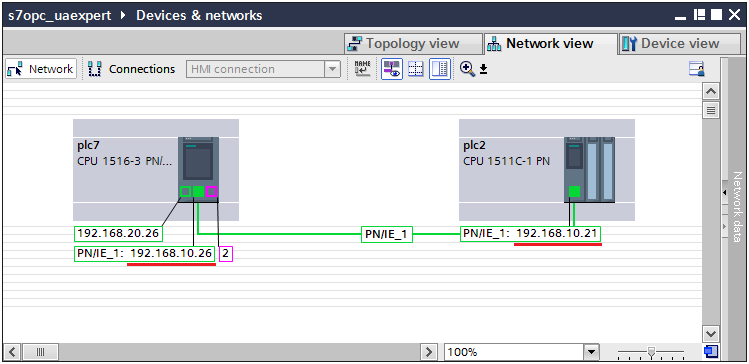 在每个CPU的属性中，保护与安全 > 证书管理，启用”使用证书管理全局安全设置“，在项目中统一管理证书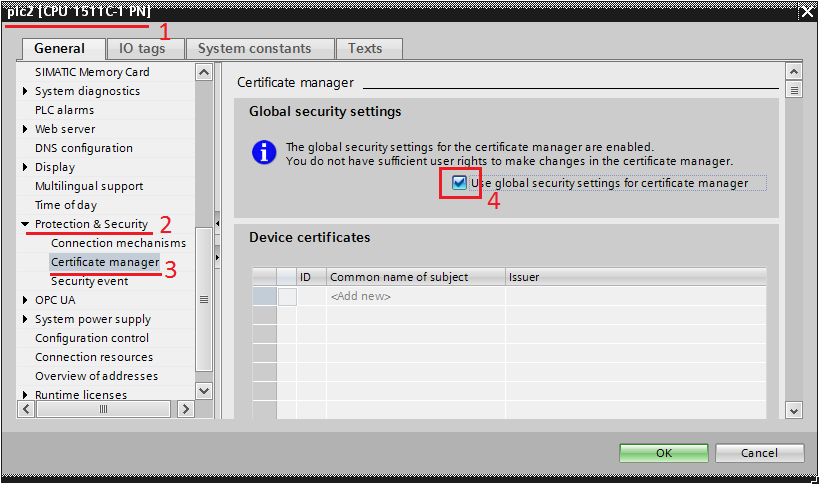 在项目树的”全局安全设置 > 用户登录”，设置管理帐号与密码，然后登录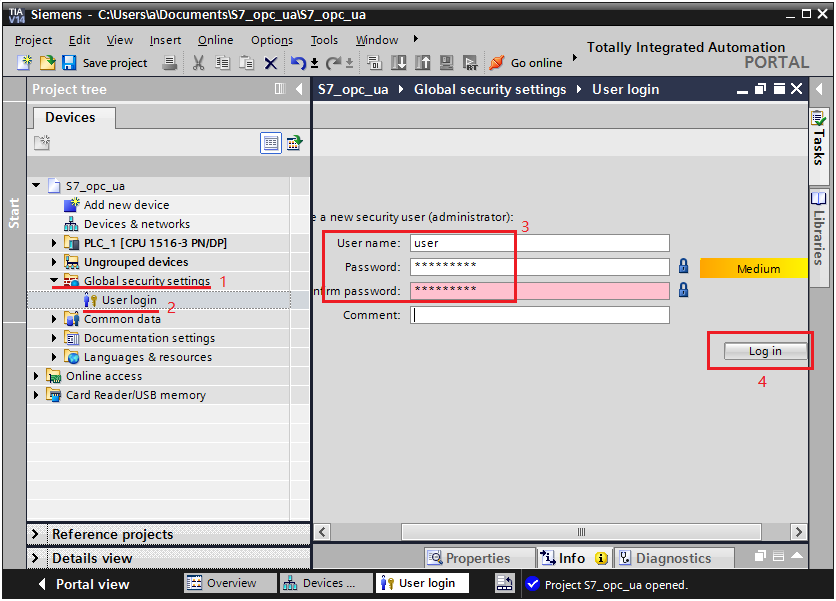 导入客户端证书。在“全局安全设置 > 证书管理”> 受信任的证书与根证书，右键选”导入”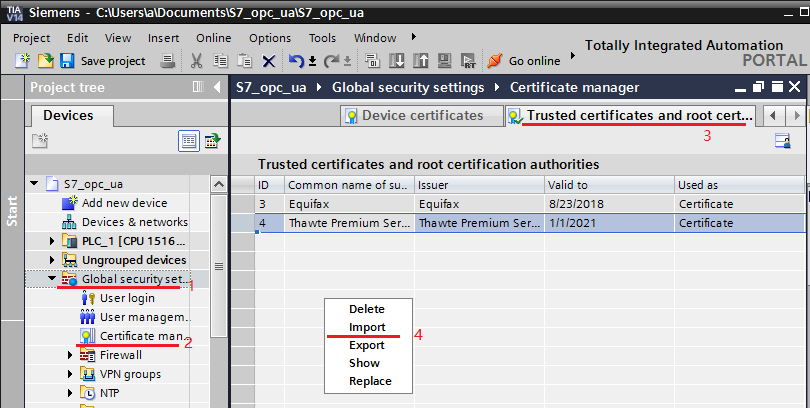 在UAExpert默认安装条件下，其证书路径如下图。选中”uaexpert.der”打开，证书将导入。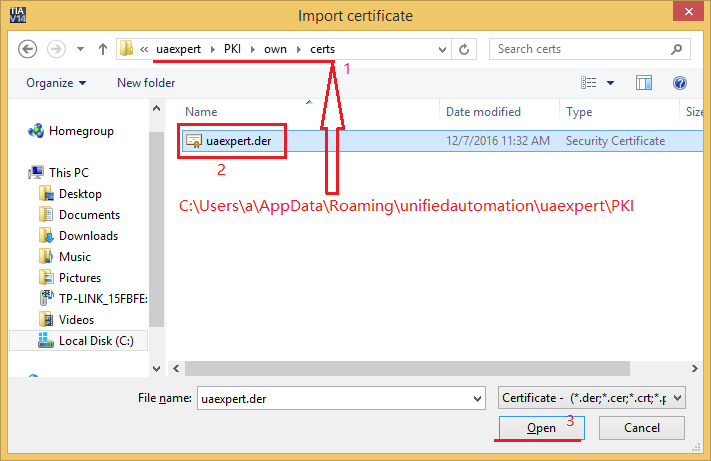 在每个CPU属性中启用OPC UA服务器功能， 然后重新生成服务器证书（此练习我们使用安全性最高的Basic256Sha25策略，其他策略不是必要的步骤）：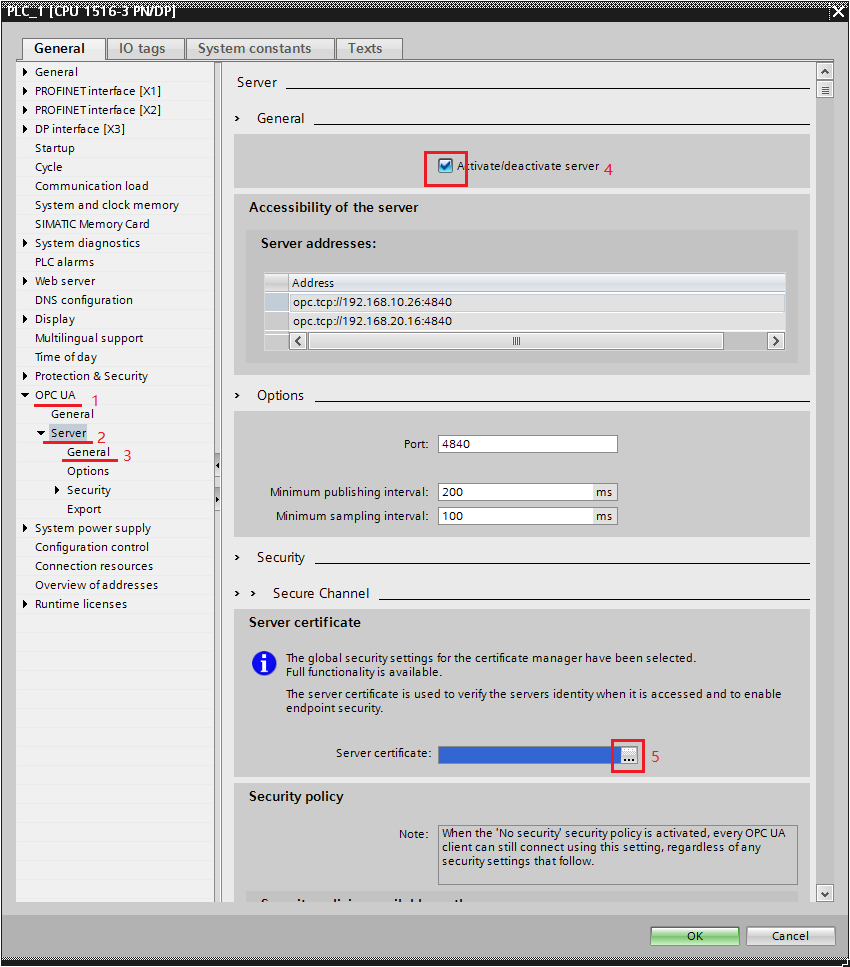 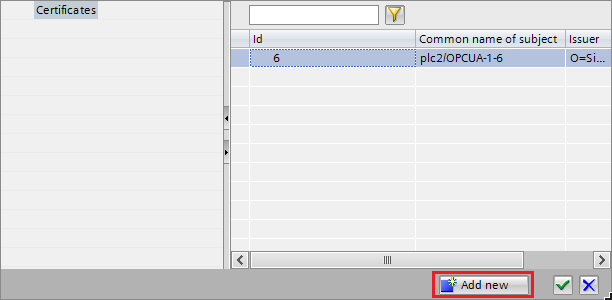 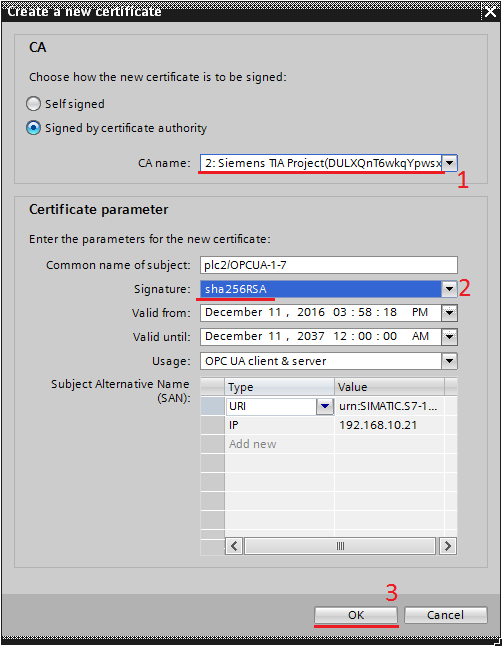 ,安全策略禁用”No security“， 选上后面的两个”Basic256Sha256”；禁用”自动接受客户端证书”，然后导入指定的客户端证书：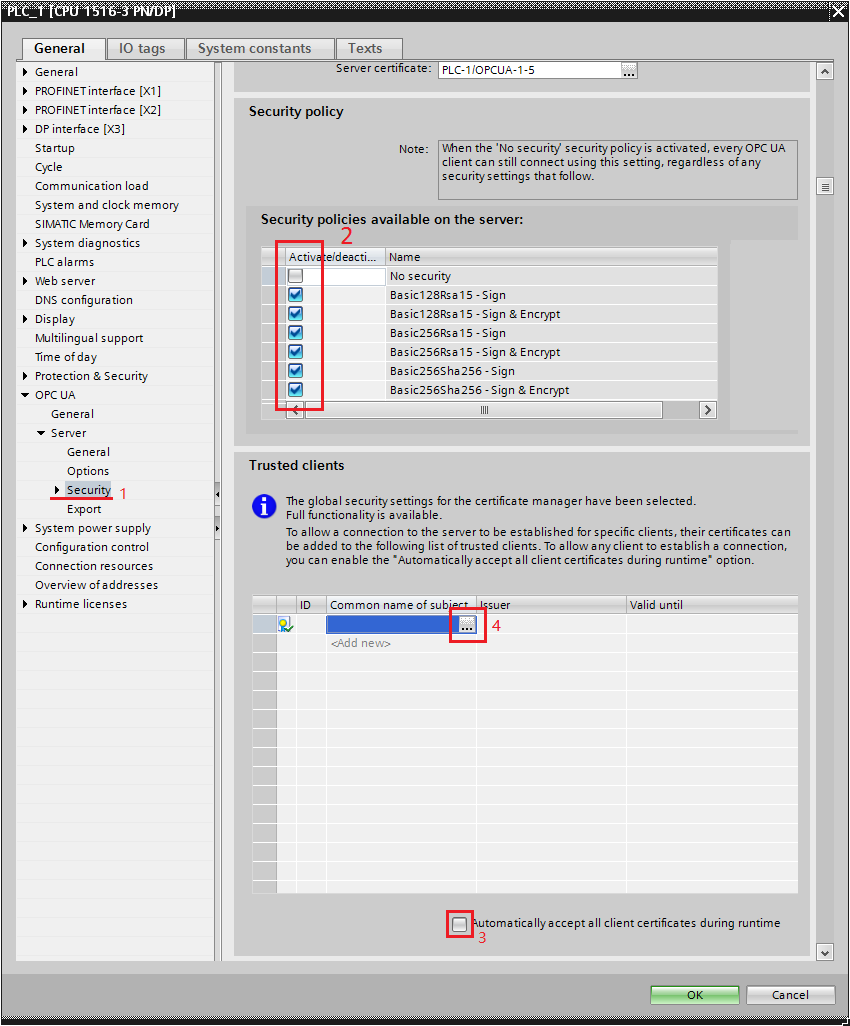 (UaExpert证书我们在前面的第4，5步在全“局安全设置 > 证书管理“中所导入)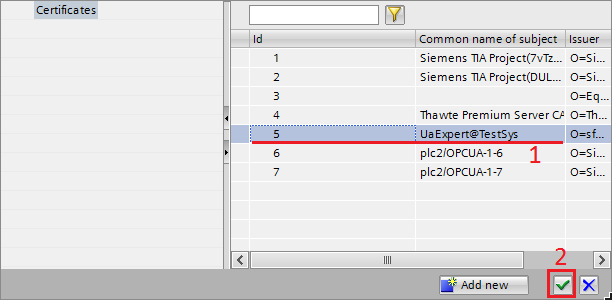  在”OPC UA > 服务器 > 安全　> 用户认证”添加用于客户端连接所使用的用户名和密码：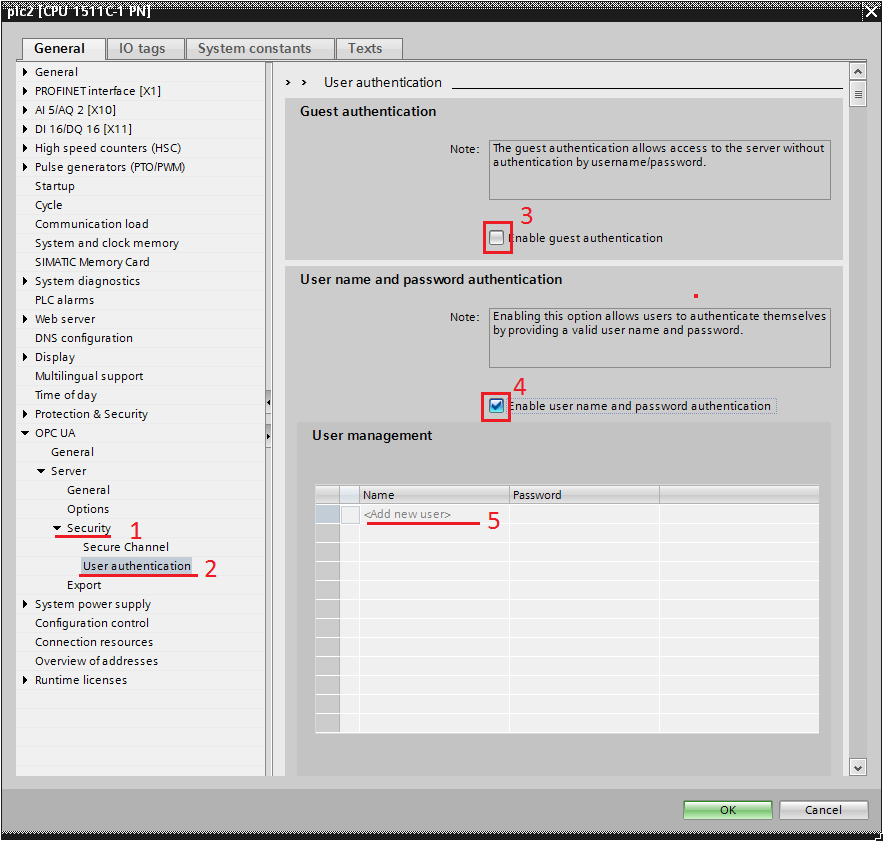 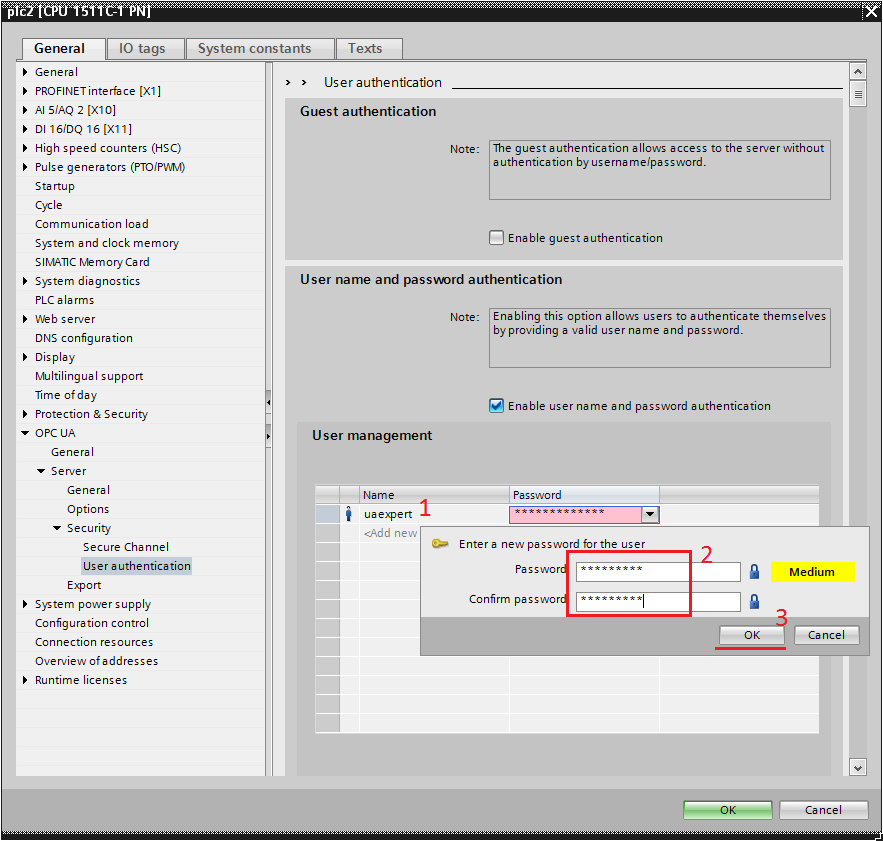 在两个CPU的属性 “运行时授权 > OPC UA”中分别设置证书授权类型: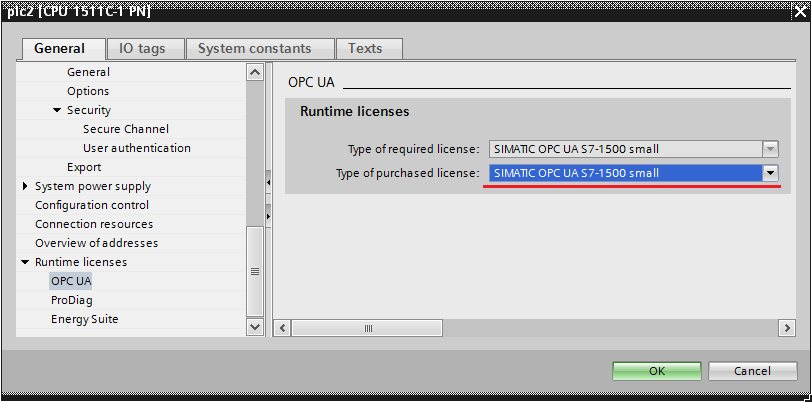 PLC的OPC UA服务器及其安全设置已经设完，把两个PLC站点都下载到相应的PLC中：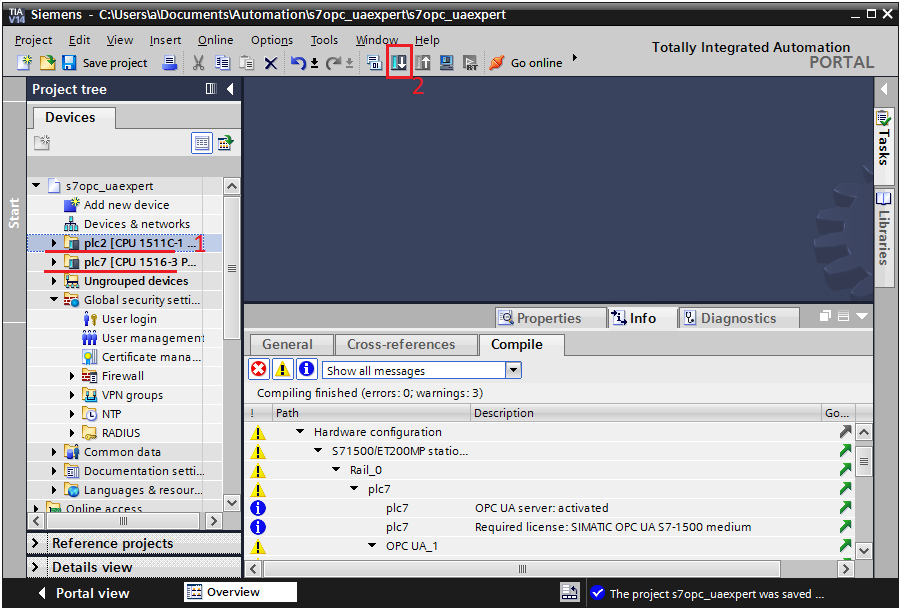 项目树里，每个CPU的”在线与诊断 >功能 >  设置时间“，点应用将PLC时间与PC同步一次，作用是使各相关证书不至于超出有效时间 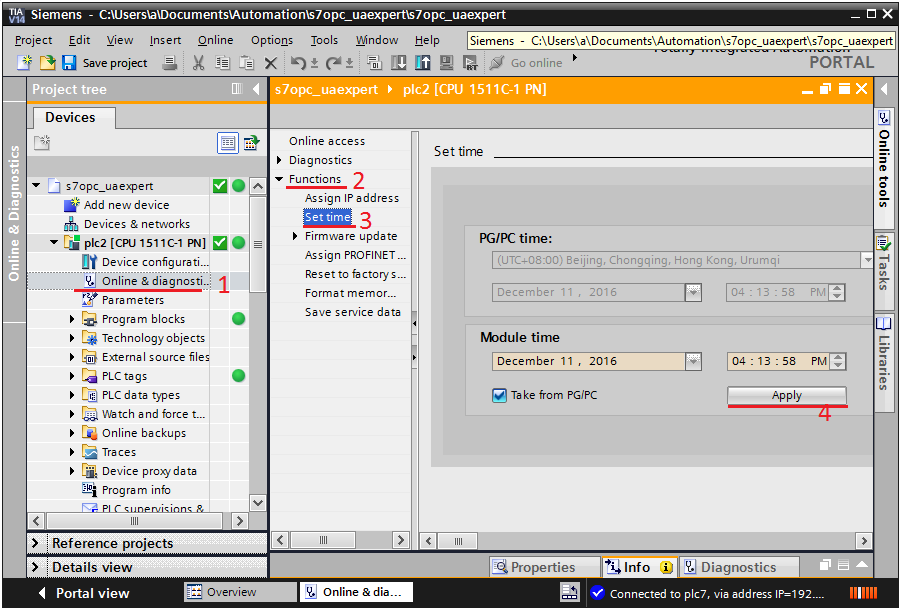 运行UAExpert, 添加服务器，输入相应的客户端帐号密码，然后浏览服务器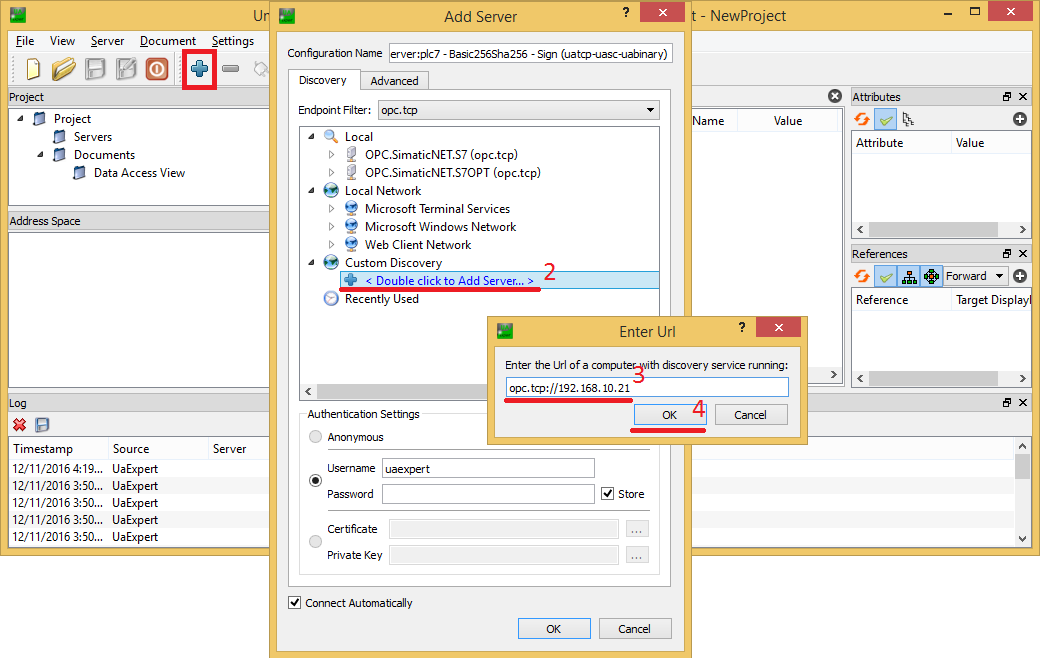 选中”Basic256Sha256 - Sign”或”Basic256Sha256 – Sign & Encrypt”进行连接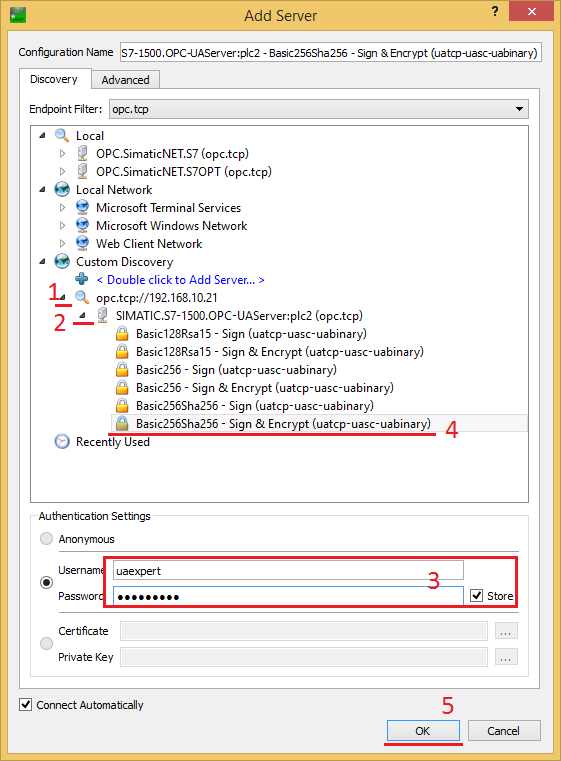 弹出对话框提示消息为：是否要信任所连接的服务器证书？点”Trust Server Certificate, 勾选Accept the server certificate temporarily for this session, 然后”Continue”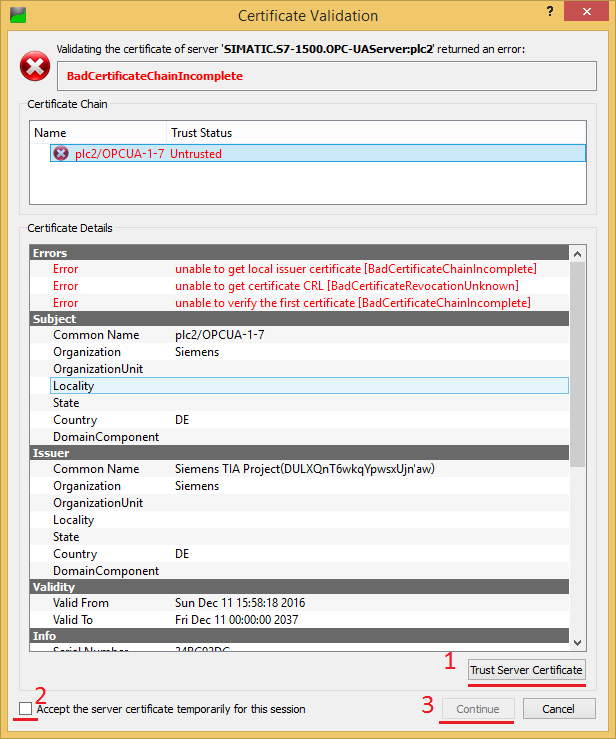 下图的状态即可认为连接可以建立的状态。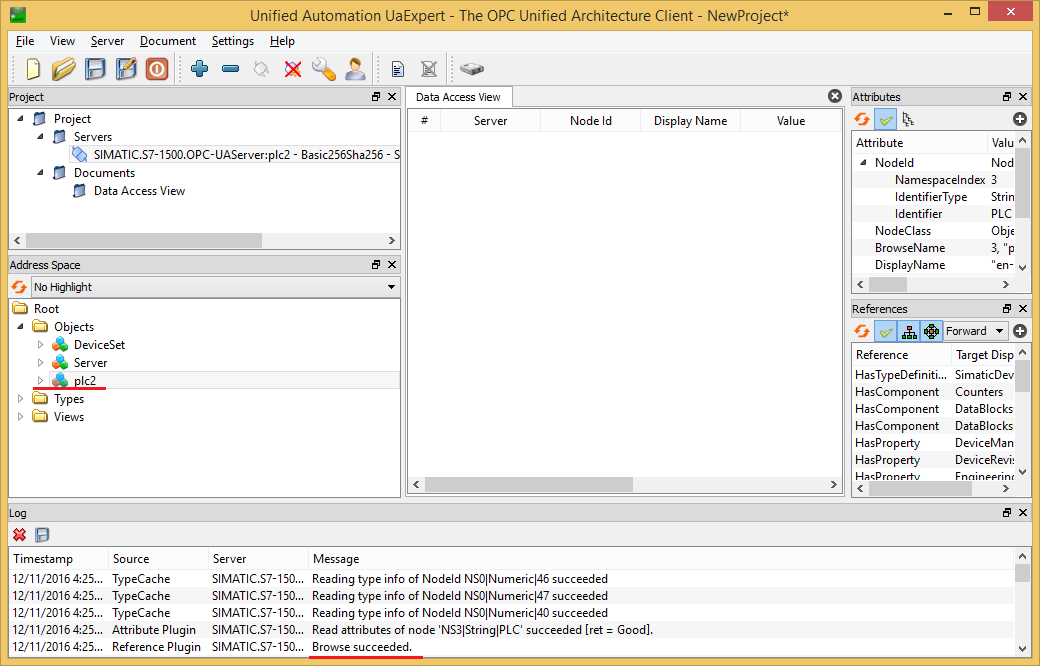 在两个PLC分别加入一个DB用于客户端连接测试：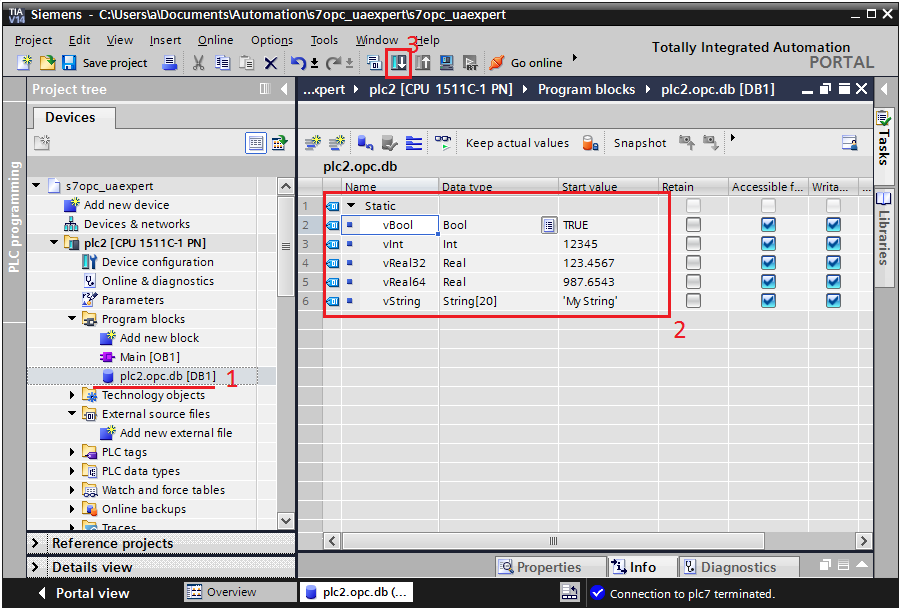 在每个PLC的OPC UA服务器，浏览”Address Space”，在Plc名 > DataBlocksGlobal可以看到刚才下载的DB块，展开DB，把里面的变量拖到右侧的”Data Access View”即可订阅，Status = “Good”说明数据已经读取成功：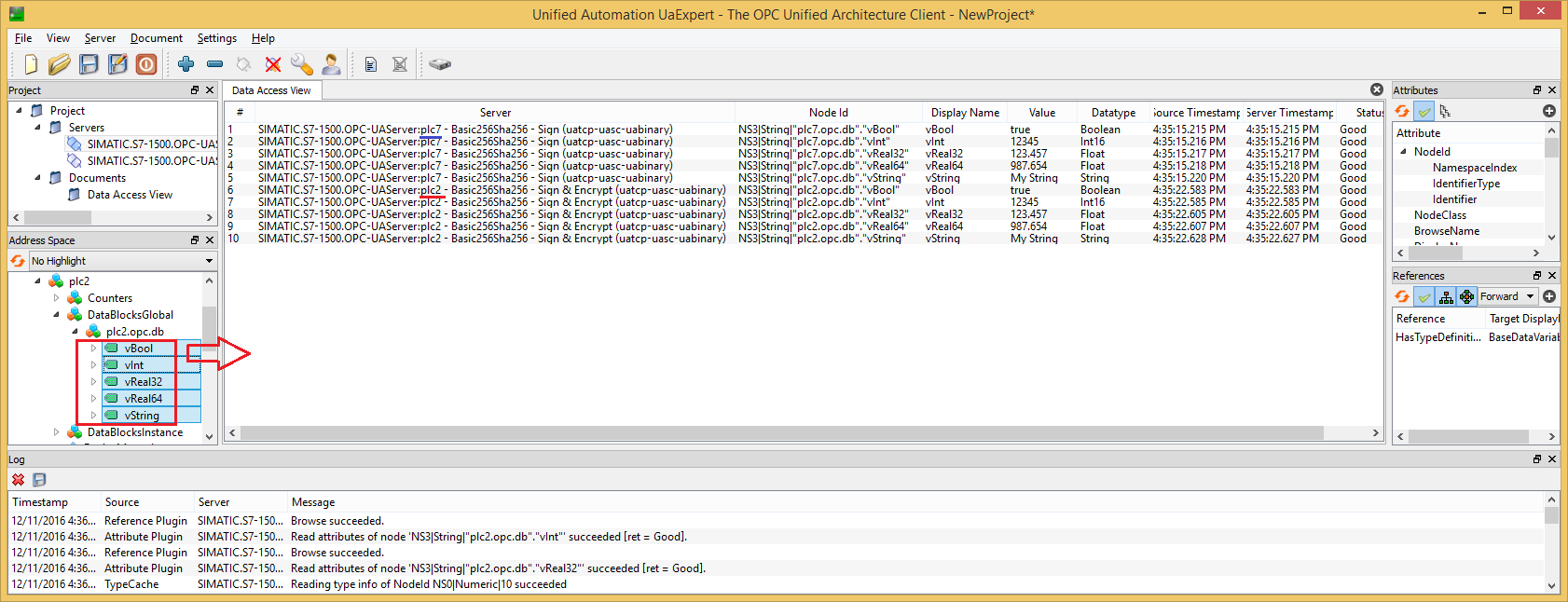 